10 Quay Street, Manningtree, Essex, CO11 1AUApplication to store a vessel in the West Compound 2024/25Details of your boat – circle the type that suits your boat.Tender		Inflatable		Sailing Dinghy		CanoeHow long it is: …………………….                 How wide is it? ……………………………..Tick which type of storage you would like;I would like to apply for storage and agree to SSC Regulations.Signature ………………………………………………….. Date …………………………………Please send the completed form to the Compound Manager at the address above along with the fee or confirmation of bank transfer (preferred method). Cheques payable to Stour Sailing Club.  Bank transfer to Stour Sailing Club  a/c 20-19-97 a/c number 23851990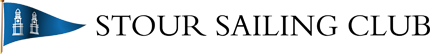 STOUR SAILING CLUBFull Name:Address:Club Membership Number:Email address:Main phone number:Mobile phone number:        Tender to be stored upright in a rack for the year (12 months)        Tender to be stored on the ground for the sailing season only         Sailing dinghy to be stored to be stored on the ground for the sailing season only         Sailing dinghy to be stored on the ground for the sailing season to be used ONLY by a junior member         A canoe to be stored on a wall mounted rack         A canoe to be stored on a wall mounted rack to be used ONLY by a junior member£50£50£50£28£32£15